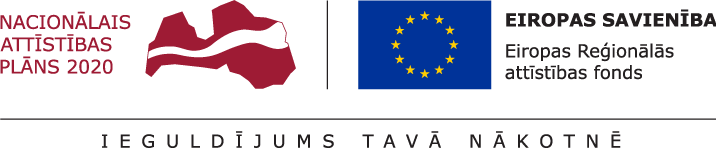 31.05.2023.		Talsu novada pašvaldībā turpinās projekta Nr. 9.3.1.1/19/I/0138 “Sociālo pakalpojumu infrastruktūras attīstība deinstitucionalizācijas plāna īstenošanai Talsu novadā” īstenošana.Projekta mērķis- sabiedrībā balstīta sociālā pakalpojuma infrastruktūras izveide un attīstība. Projektā plānots pārbūvēt telpas, izveidojot dienas aprūpes centru sabiedrībā balstīta sociālā pakalpojuma nodrošināšanai K. Mīlenbaha ielā 20, Talsos. Šāds sociālais pakalpojums sniegtu sociālo un psihosociālo atbalstu atbilstoši personas funkcionēšanas līmenim.Objektā pabeigti būvdarbi un tas nodots ekspluatācijā. Projekta ietvaros veikti telpu pārbūves darbi 226,4 m2 apjomā, kā arī veikta teritorijas bruģēšana 365 m2 un zālāja ierīkošana 373 m2.  Iegādāts nepieciešamais aprīkojums iegādi dienas aprūpes centra telpām- funkcionālā gulta, galdi, krēsli, datortehnika.Projekta kopējās izmaksas ir 311 019,02 EUR, tai skaitā ERAF finansējums 260 547,04 EUR, valsts budžeta finansējums- 11 494,72 EUR un pašvaldības līdzfinansējums 38 977,26 EUR. Projekta īstenošanas termiņš- 2023.gada 31.maijs.Aiva DimanteAttīstības plānošanas un projektu vadības nodaļas Projektu vadības daļas vadītāja 